CAMPUS DE CAMPO MOURÃODivisão de Extensão e Cultura - DEXCEDITAL Nº. 29/2019Processo Seletivo para integrantes de equipe de Projeto de Extensão, nas modalidades de membro Bolsista e membro VoluntárioA Divisão de Extensão e Cultura – DEXC, em conformidade com o Termo de cooperação técnica nº 082/2019, firmado entre a UNESPAR e a  Superintendência Geral de Ciência, Tecnologia e Ensino Superior – SETI, e em consonância com os critérios definidos pela Comissão Institucional de Extensão Universitária da UNESPAR, torna pública a realização de processo seletivo para integrantes de equipe do projeto de extensão intitulado Mapeamento de Estrutura Produtiva, Setores Econômicos Estratégicos e Multiplicadores Setoriais para o Município de Campo Mourão. As vagas são direcionadas a estudantes de graduação da UNESPAR – campus de Campo Mourão, nas modalidades de Membro Bolsista e Membro Voluntário, e observarão o disposto no presente Edital.– DAS VAGAS E BOLSASSerão ofertadas até 3 (três) vagas para Membro Bolsista e até 3 (três) vagas para Membro Voluntário para compor a equipe do projeto intitulado Mapeamento de Estrutura Produtiva, Setores Econômicos Estratégicos e Multiplicadores Setoriais para o Município de Campo Mourão, conforme descrito no quadro abaixo:Cada Membro Bolsista selecionado fará jus a bolsas de estudo mensais no valor de R$ 745,00 (setecentos e quarenta e cinco reais), concedidas pelo prazo de até 12 (doze) meses, com recursos do Fundo Paraná com vistas a incentivar a participação de estudantes de graduação no desenvolvimento de atividades de extensão universitária, observado o disposto no Ato Administrativo nº 03/2016/UGF e no Termo de cooperação técnico nº 082/2019.– RESULTADO DO PROCESSO SELETIVO2.1 BOLSISTAS APROVADOS:- Alex Almeida Alves- Higor Almeida Aquino- Melissa Siejka Pereira2.2 VOLUNTÁRIO (A) APROVADO (A):- Rodrigo Lucas Hort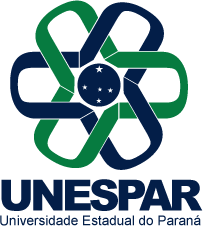 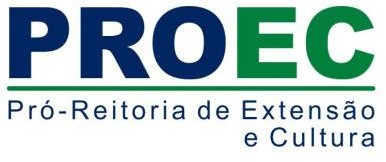 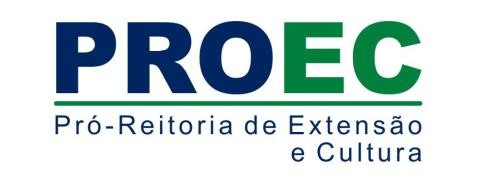 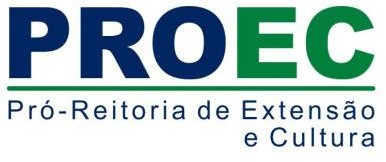 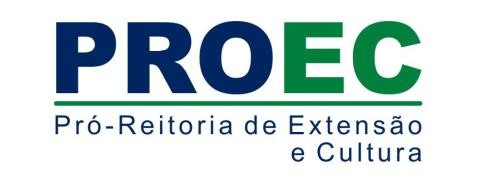 - DOS CASOS OMISSOSOs casos omissos neste Edital serão resolvidos pela Divisão de Extensão e Cultura deste Campus ou, em instância recursal, pela Comissão Interna de Extensão e Cultura da UNESPAR.Campo Mourão, 19 de dezembro de 2019.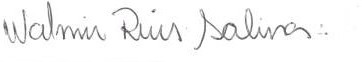 WALMIR RUIS SALINASChefe da Divisão de Extensão e CulturaCampus de Campo MourãoCAMPUS DE CAMPO MOURÃODivisão de Extensão e Cultura - DEXCANEXO I – EDITAL Nº. 028/2019FICHA DE INSCRIÇÃOProcesso Seletivo de Bolsistas de Extensão UniversitáriaProjeto: Mapeamento de Estrutura Produtiva, Setores Econômicos Estratégi-cos e Multiplicadores Setoriais para o Município de Campo Mourão. Dados pessoais:Dados acadêmicos:DECLARAÇÃO (válida exclusivamente para vagas de Membro Bolsista):Declaro não possuir nenhum tipo de vínculo empregatício, nem receber qualquer outro tipo de bolsa de estudos, de forma a poder me dedicar por 20 horas semanais como bolsista graduando ao Projeto/Programa pretendido, sob pena das implicações previstas na legislação.Declaro conhecer e concordar com os termos do Ato Administrativo nº 03/2016/UGF - Secretaria de Estado da Ciência, Tecnologia e Ensino Superior – SETI e com o Termo de cooperação técnica nº 082/2019.Assumo inteira responsabilidade pelas informações contidas neste formulário, sob as penas da lei.Campo Mourão,               de dezembro de 2019.AssinaturaANEXO II - PLANO DE TRABALHO Campo Mourão, 11 de dezembro de 2019.Prof.  Jorge Leandro Delconte FerreiraCoordenadorUnespar campus de Campo MourãoProjetoMapeamento de Estrutura Produtiva, Setores Econômicos Estratégicos e Multiplicadores Setoriais para o Município de Campo MourãoProjetoMapeamento de Estrutura Produtiva, Setores Econômicos Estratégicos e Multiplicadores Setoriais para o Município de Campo MourãoEquipe TécnicaJorge Leandro Delconte Ferreira (coordenador), Alexandre Florindo Alves, Aline de Queiroz Assis Andreotti Pancera, Mario Filizzola CostaMembro Bolsista3 (três) vagasMembro Voluntário3 (três) vagasNome:Endereço:RG:CPF:e-mail:Telefones:CURSO:Série:Link para acesso ao Currículo Lattes:Link para acesso ao Currículo Lattes:Orientador (Docente responsável):Jorge Leandro Delconte Ferreira Projeto:Mapeamento de Estrutura Produtiva, Setores Econômicos Estratégicos e Multiplicadores Setoriais para o Município de Campo MourãoPeríodo previsto para desenvolvimento do ProjetoInício: 17/12/2019 Término: 16/12/2020Período previsto para desenvolvimento do ProjetoInício: 17/12/2019 Término: 16/12/2020Síntese das atividades a serem desenvolvidas pelo Bolsista:Síntese das atividades a serem desenvolvidas pelo Bolsista:Para a execução do projeto, estão previstas as seguintes ações:Para a execução do projeto, estão previstas as seguintes ações:1. Capacitação em conteúdos relacionados ao desenvolvimento regional e econômico;1. Capacitação em conteúdos relacionados ao desenvolvimento regional e econômico;2. Desenvolvimento de atividades de coleta dos microdados em plataformas digitais;2. Desenvolvimento de atividades de coleta dos microdados em plataformas digitais;3. Trabalhos com Software Econométrico;3. Trabalhos com Software Econométrico;4. Participação em trabalhos de campo, em entrevistas com os atores chaves da economia de Campo Mourão;4. Participação em trabalhos de campo, em entrevistas com os atores chaves da economia de Campo Mourão;5.Cooperação com o mapeamento de cadeias econômicas estratégicas  do município de Campo Mourão;6. Atuação em atividades de disseminação do resultado do projeto, em especial junto ao Conselho de Desenvolvimento Econômico de Campo Mourão - CODECAM;7. Participação em oficinas de planejamento estratégico das Câmaras Temáticas do CODECAM.5.Cooperação com o mapeamento de cadeias econômicas estratégicas  do município de Campo Mourão;6. Atuação em atividades de disseminação do resultado do projeto, em especial junto ao Conselho de Desenvolvimento Econômico de Campo Mourão - CODECAM;7. Participação em oficinas de planejamento estratégico das Câmaras Temáticas do CODECAM.